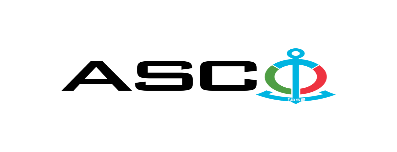 “AZƏRBAYCAN XƏZƏR DƏNİZ GƏMİÇİLİYİ” QAPALI SƏHMDAR CƏMİYYƏTİNİN№ AM044/2023 NÖMRƏLİ 15.03.2023-CÜ il TARİXİNDƏ BOYA QATQILARININ SATINALINMASI MƏQSƏDİLƏ KEÇİRDİYİAÇIQ MÜSABİQƏNİN QALİBİ HAQQINDA BİLDİRİŞ                                                              “AXDG” QSC-nin Satınalmalar KomitəsiSatınalma müqaviləsinin predmetiBOYA QATQILARININ SATINALINMASIQalib gəlmiş şirkətin (və ya fiziki şəxsin) adıLeads Group Supply MMCMüqavilənin qiyməti179850.00 AZNMalların tədarük şərtləri (İncotresm-2010) və müddəti                                     DDPİş və ya xidmətlərin yerinə yetirilməsi müddəti5 GÜN ƏRZİNDƏ